HEART TO HEART CHRISTIAN ACADEMY 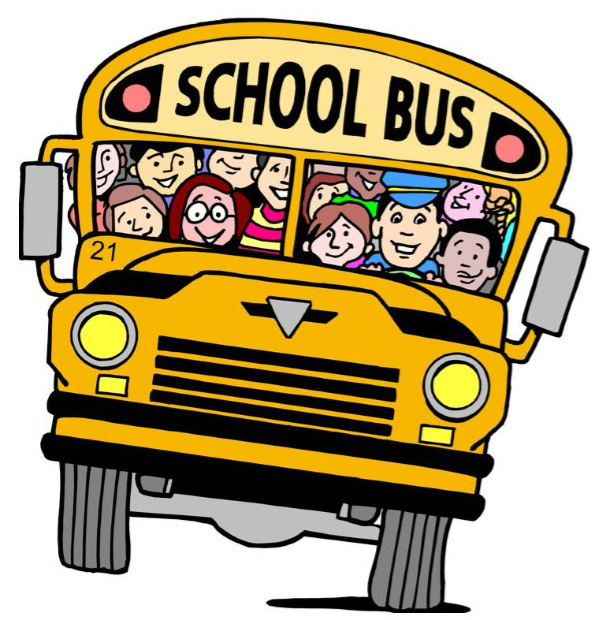 {Northside}VAN ROUTE 2020-2021 (Van Driver – Mr. Crawford)Route							AM		Mon & Wed PM   Fri PM11TH & Louise Street 				6:40		 	3:35		     12:45(Jones)		Claudia Spencer Street 			6:55			3:50		     1:00(Warren)Alder Street & Brentwood 			7:10			4:05		     1:15(Murray)		Lakeshore Blvd & Birkenhead Rd 	7:25			4:20		    1:30(Solomon)Mull Street 						7:40			4:35             1:45(Batten)Hastings Street 					7:55			4:50              2:00(Youman)For more information:  Please contact the school @ 904-783-8631